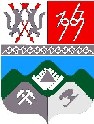 КЕМЕРОВСКАЯ ОБЛАСТЬТАШТАГОЛЬСКИЙ МУНИЦИПАЛЬНЫЙ РАЙОНАдминистрация Таштагольского МУНИЦИПАЛЬНОГО района ПОСТАНОВЛЕНИЕот «30» декабря  2019 г. №     1679 -пОб утверждении Плана противодействия коррупции в Таштагольском муниципальном районе на 2020 год.В целях реализации Указа Президента РФ от 29 июня 2018 г. № 378 “О Национальном плане противодействия коррупции на 2018 - 2020 годы”, в соответствии с Федеральным законом от 25.12.2008 № 273-ФЗ «О противодействии коррупции», и распоряжением Администрации Кемеровской области от 27.07.2018 года № 311-р «Об утверждении Плана противодействия коррупции в Кемеровской области на 2018 – 2020 годы»:1. Утвердить прилагаемый План противодействия коррупции в Таштагольском муниципальном районе  на 2020 год (далее - план) согласно приложению.2. Заместителям Главы Таштагольского муниципального района контролировать выполнение планируемых мероприятий в курируемых структурных подразделениях администрации Таштагольского муниципального района.3. Руководителям структурных подразделений администрации Таштагольского муниципального района, ежегодно до 15 января представлять председателю комиссии по противодействию коррупции первому заместителю Главы Таштагольского муниципального района       А.Г.Орлову  информацию о выполнении плана.4. Настоящее постановление подлежит опубликованию в информационно-телекоммуникационной сети «Интернет» и официальном сайте администрации Таштагольского муниципального района. 5. Контроль за исполнением постановления возложить на первого заместителя Главы Таштагольского муниципального района А.Г.Орлова. 6. Постановление вступает в силу со дня его подписания.          Глава  Таштагольского муниципального района				                В. Н. МакутаПриложение к постановлениюАдминистрации Таштагольскогомуниципального района  № ___-п  от  «____»______2019 г. План противодействия коррупции в Таштагольском муниципальном районена 2020 годЦелью настоящего Плана является устранение причин и условий, порождающих коррупцию в органах муниципальной власти Таштагольского муниципального района.Настоящий План основывается на реализации следующих мероприятий:№ п/п Наименование мероприятияСрок исполнения мероприятияИсполнитель мероприятия12341. Организационное и правовое обеспечение реализации антикоррупционных мер1. Организационное и правовое обеспечение реализации антикоррупционных мер1. Организационное и правовое обеспечение реализации антикоррупционных мер1. Организационное и правовое обеспечение реализации антикоррупционных мер1.1Организация проведения заседаний комиссии по противодействию коррупции в Таштагольском муниципальном районе и обеспечение контроля исполнения принятых решенийВ соответствии с планом работы комиссии по противодействию коррупции в Таштагольском муниципальном районеПредседатель комиссии по противодействию коррупции1.2Обеспечение действенного функционирования комиссии по соблюдению требований к служебному поведению муниципальных служащих Таштагольского муниципального района и урегулированию конфликта интересов В течение 2020 гОрганизационный отдел администрации Таштагольского муниципального района; должностные лица  администрации Таштагольского муниципального района, ответственные за работу по профилактике коррупционных и иных правонарушений1.3Мониторинг антикоррупционного законодательства и внесение предложений по приведению нормативных правовых актов Таштагольского муниципального района, регулирующих вопросы противодействия коррупции, в соответствие с федеральными законами и иными нормативными правовыми актами Российской Федерации, Кемеровской областиВ течение2020 гЮридический отдел администрации Таштагольского муниципального района; организационный отдел администрации Таштагольского муниципального района1.4Рассмотрение на совещаниях, проводимых в органах местного самоуправления Таштагольского муниципального района, вопросов правоприменительной практики по результатам вступивших в законную силу решений судов, арбитражных судов о признании недействительными ненормативных правовых актов, незаконными решений и действий (бездействия) данных органов и их должностных лиц в целях выработки и принятия мер по предупреждению и устранению причин выявленных нарушенийЕжеквартально (при вынесении судебных решений)Органы местного самоуправления Таштаголького муниципального района1.5Осуществление контроля  реализации  мер по профилактике коррупции и по минимизации и (или) ликвидации последствий коррупционных правонарушений в органах местного самоуправления  Таштагольского муниципального районаПостоянноКомиссия по противодействию коррупции 2. Кадровая политика. Профилактика коррупционных и иных правонарушений2. Кадровая политика. Профилактика коррупционных и иных правонарушений2. Кадровая политика. Профилактика коррупционных и иных правонарушений2. Кадровая политика. Профилактика коррупционных и иных правонарушений2.1Обеспечение представления гражданами, претендующими на замещение, а также замещающих муниципальные должности в Таштагольском муниципальном районе, должности муниципальной службы Таштагольского муниципального района, сведений о своих доходах, расходах, об имуществе и обязательствах имущественного характера, а также о доходах, расходах, об имуществе и обязательствах имущественного характера своих супруги (супруга) и несовершеннолетних детейВ порядке и сроки, установленные действующим законодательствомОрганизационный отдел администрации Таштагольского муниципального района2.2Осуществление анализа и проверок достоверности и полноты сведений о доходах, расходах, об имуществе и обязательствах имущественного характера, представляемых гражданами, претендующими на замещение муниципальных должностей Таштагольского муниципального района, должностей муниципальной  службы Таштагольского муниципального районаВ порядке и сроки, установленные действующим законодательствомОрганизационный отдел администрации Таштагольского муниципального района.2.3Осуществление анализа и проверок достоверности и полноты сведений о доходах, расходах, об имуществе и обязательствах имущественного характера, представляемых лицами, замещающими муниципальные должности Таштагольского муниципального района, отдельные должности муниципальной  службы Таштагольского муниципального района; соблюдение ими запретов, ограничений и требований, установленных в целях противодействия коррупцииВ порядке и сроки, установленные действующим законодательствомОрганизационный отдел администрации Таштагольского муниципального района.2.4Осуществление контроля за расходами лиц, замещающих муниципальные должности Таштагольского муниципального района, отдельные должности муниципальной службы Таштагольского муниципального района, а также за расходами их супруга (супруги) и несовершеннолетних детейВ порядке и сроки, установленные действующим законодательствомОрганизационный отдел администрации Таштагольского муниципального района.2.5Осуществление комплекса организационных, разъяснительных и иных мер по соблюдению муниципальными  служащими Таштагольского муниципального района запретов, ограничений и требований, установленных в целях противодействия коррупцииВ течение 2020 гОрганизационный отдел администрации Таштагольского муниципального района;Юридический отдел администрации Таштагольского муниципального района.2.6Организация работы по выявлению случаев возникновения конфликта интересов, одной из сторон которого являются лица, замещающие муниципальные должности Таштагольского муниципального района, должности муниципальной службы Таштагольского муниципального района, а также применение мер юридической ответственностиВ течение 2020 гОрганизационный отдел администрации Таштагольского муниципального района;Юридический отдел администрации Таштагольского муниципального района.2.7Проведение мероприятий по формированию у муниципальных служащих Таштагольского муниципального района отрицательного отношения к коррупцииПостоянноОрганизационный отдел администрации Таштагольского муниципального района;Юридический отдел администрации Таштагольского муниципального района.2.8Организация работы по формированию кадрового резерва Таштагольского муниципального района и повышение эффективности использования данных кадрового резерваВ течение 2020 гОрганизационный отдел администрации Таштагольского муниципального района.2.9Организация обучения лиц, отвечающих за работу по профилактике коррупционных  и иных правонарушенийВ течение 2020 гОрганизационный отдел администрации Таштагольского муниципального района.2.10Обеспечение контроля за применением предусмотренных законодательством мер юридической ответственности в каждом случае несоблюдения запретов, ограничений и требований, установленных в целях противодействия коррупции, в том числе мер по предотвращению и (или) урегулированию конфликта интересовПостоянноОрганизационный отдел администрации Таштагольского муниципального района;Юридический отдел администрации Таштагольского муниципального района;должностные лица  администрации Таштагольского муниципального района, ответственные за работу по профилактике коррупционных и иных правонарушений2.11Проведение анализа соблюдения запретов, ограничений и требований, установленных в целях противодействия коррупции, в том числе касающихся получения подарков отдельными категориями лиц, выполнения иной оплачиваемой работы, обязанности уведомлять об обращениях в целях склонения к совершению коррупционных правонарушенийПостоянноОрганизационный отдел администрации Таштагольского муниципального района;Комитет по управлению муниципальным имуществом Таштагольского муниципального района3. Антикоррупционная экспертиза нормативных правовых актов и их проектов3. Антикоррупционная экспертиза нормативных правовых актов и их проектов3. Антикоррупционная экспертиза нормативных правовых актов и их проектов3. Антикоррупционная экспертиза нормативных правовых актов и их проектов3.1Проведение антикоррупционной экспертизы нормативных правовых актов Таштагольского муниципального района и их проектов.ПостоянноЮридический отдел администрации Таштагольского муниципального района.4. Антикоррупционная работа в сфере закупок товаров, работ, услуг для обеспечения государственных нужд4. Антикоррупционная работа в сфере закупок товаров, работ, услуг для обеспечения государственных нужд4. Антикоррупционная работа в сфере закупок товаров, работ, услуг для обеспечения государственных нужд4. Антикоррупционная работа в сфере закупок товаров, работ, услуг для обеспечения государственных нужд4.1Разработка и принятие мер по совершенствованию условий, процедур и механизмов закупок товаров, работ, услуг для муниципальных  нуждВ течение 2020 гОтдел по размещению муниципального заказа администрации Таштагольского муниципального района4.2Проведение мониторинга выявленных в  органах местного самоуправления Таштагольского муниципального района случаев несоблюдения требований урегулирования конфликта интересов между участником закупки и заказчиком в соответствии с  Федеральным законом от 05.04.2013 № 44-ФЗ               «О контрактной системе в сфере закупок товаров, работ, услуг для обеспечения государственных и муниципальных нужд»ПостоянноОтдел по размещению муниципального заказа администрации Таштагольского муниципального района5. Антикоррупционный мониторинг в Таштагольском муниципальном районе5. Антикоррупционный мониторинг в Таштагольском муниципальном районе5. Антикоррупционный мониторинг в Таштагольском муниципальном районе5. Антикоррупционный мониторинг в Таштагольском муниципальном районе5.1Представление органами местного самоуправления Таштагольского муниципального района в организационный отдел Администрации Таштагольского муниципального района информации в рамках проведения антикоррупционного мониторингаЕжегодно до 15 января,а также по запросам организационного отдела администрации Таштагольского муниципального районаСтруктурные подразделения Администрации Таштагольского муниципального района; Органы местного самоуправления Таштагольского муниципального района5.2Анализ публикаций в средствах массовой информации о фактах проявления коррупции в  органах местного самоуправления Таштагольского муниципального районаВ течение 2020 гПресс-секретарь главы Таштагольского муниципального района5.3Использование возможностей средств массовой информации в реализации мер антикоррупционной направленности, профилактике коррупции, минимизации и (или) ликвидации последствий коррупционных правонарушенийВ течение 2020 гПресс-секретарь главы Таштагольского муниципального района5.4Обеспечение подготовки ежегодного доклада о деятельности в области противодействия коррупцииЕжегодноСовет по борьбе с коррупцией6. Информационное обеспечение антикоррупционной работы6. Информационное обеспечение антикоррупционной работы6. Информационное обеспечение антикоррупционной работы6. Информационное обеспечение антикоррупционной работы6.1Обеспечение размещения на официальном сайте администрации Таштагольского муниципального района актуальной информации об антикоррупционной деятельности  ПостоянноОтдел информатизации и компьютерного обеспечения администрации Таштагольского муниципального района6.2Обеспечение возможности оперативного представления гражданами и организациями информации о фактах коррупции в органах местного самоуправления Таштагольского муниципального района посредством функционирования «телефона доверия», а также приема письменных сообщений по вопросам противодействия коррупции, поступающих в администрацию Таштагольского муниципального района, иные органы местного самоуправления Таштагольского  муниципального районаВ течение 2020 гОтдел информатизации и компьютерного обеспечения  администрации Таштагольского муниципального района; Организационный отдел (главный специалист по работе с обращениями граждан) администрации Таштагольского муниципального района; органы местного самоуправления Таштагольского муниципального района6.3Взаимодействие с институтами гражданского общества по вопросам противодействия коррупции, в том числе общественными объединениями, уставной задачей которых является участие в противодействии коррупции, общественными советами по вопросам противодействия коррупции, со средствами массовой информации по вопросам противодействия коррупции, в том числе оказание им содействия в освещении принимаемых антикоррупционных мерВ течение 2020 гЗаместитель главы Таштагольского муниципального района по социальным вопросам; Пресс-секретарь главы Таштагольского муниципального района6.4Участие представителей органов местного самоуправления Таштагольского муниципального района в научно-практических конференциях и иных мероприятиях по вопросам противодействия коррупцииПо приглашению организаторов соответствующих мероприятийОрганизационный отдел администрации Таштагольского муниципального района6.5Организация проведения совещаний с участием предпринимателей по вопросам реализации антикоррупционной политикиЕжегодноОтдел поддержки малого и среднего бизнеса администрации Таштагольского муниципального района, отдел потребительского рынка и ценообразования администрации Таштагольского муниципального района6.6Прием граждан и представителей организаций по вопросам противодействия коррупцииЕжемесячноОрганизационный отдел (главный специалист по работе с обращениями граждан)6.7Проведение анализа обращений граждан, организаций и общественных объединений о наличии в них сведений, содержащих факты коррупцииЕжегодноОрганизационный отдел (главный специалист по работе с обращениями граждан)